DICHIARAZIONE DI CONSENSO/AUTORIZZAZIONE Io/La sottoscritto/a………………………………………………………………………………….Nato il …../……/………….. a ……………………………………………………………………..in qualità di genitore/ tutore del minore…………………………………………………………..iscritto presso la presente scuola per l’indirizzo ………………………………………………..PRENDE ATTO 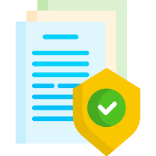 Che l’Istituto Comprensivo “P. Sottocorno” (di seguito “Istituto”) realizza ed utilizza fotografie, audio, video o altri documenti contenenti l’immagine, il nome e la voce di mio/a figlio/a, nell’ambito di attività educative e didattiche contenute nel PTOF (comprese le visite guidate e i viaggi di istruzione), per scopi documentativi, formativi e informativi, durante tutto il periodo in cui mio/a figlio/a risulterà iscritto alla scuola;(selezionare una delle due opzioni)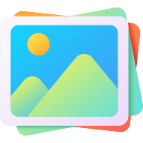 AUTORIZZANON AUTORIZZAl’Istituto affinché Le immagini e le registrazioni audio-video realizzate dalla scuola, nonché gli elaborati espressivi/creativi prodotti dallo studente durante le attività scolastiche, siano utilizzati per documentare e divulgare le attività della scuola tramite il SITO WEB, pagine SOCIAL (es. ________________________) tramite i canali Istituzionali della Scuola e piattaforme multimediali autorizzate dall’Istituto scolastico  per le finalità connesse all’erogazione del servizio di istruzione in sede di DDI (si consiglia, a tal proposito, la presa visione del piano DDI approvato); 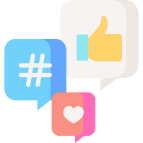  (selezionare una delle seguenti opzioni)AUTORIZZA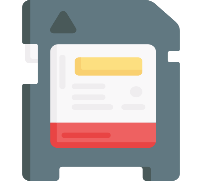 NON AUTORIZZA(qualora previsto) l’Istituto in merito alle pubblicazioni e/o divulgazioni di articoli (es. il giornalino della scuola, blog online), locandine (es. Annuario), e/o CD-ROM alle famiglie contenenti l’immagine, il nome e la voce di mio/a figlio/a che saranno utilizzati per documentare e divulgare le attività della scuola per fini promulgativi e/o d’informazione delle attività didattiche;  (selezionare una delle seguenti opzioni)AUTORIZZANON AUTORIZZA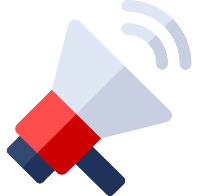 l’Istituto affinché Le immagini e le registrazioni audio-video realizzate dalla scuola siano utilizzate per documentare e divulgare alle famiglie attività della scuola quali: saggi, mostre, concorsi, corsi di formazione, seminari, convegni e iniziative promosse dall'Istituto anche in collaborazione con altri Enti (N.B. specifiche informative verranno comunque rese disponibili in sede di progetto specifico);  (selezionare una delle seguenti opzioni)PRENDE ATTO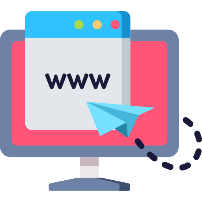 Inoltre, che nostro/a figlio/a avrà accesso ad internet (es. Laboratorio) a scuola in presenza di insegnanti (o personale specializzato) che prenderanno tutte le precauzioni per garantire che gli studenti non accedano a materiale non adeguato cosi come specificato nelle attività didattiche contenute nel PTOF.N.B.: La presente autorizzazione NON consente l’uso dei documenti di cui sopra in contesti che pregiudichino la dignità ed il decoro delle persone e comunque per usi e fini diversi da quelli sopra indicati.(selezionare una delle seguenti opzioni)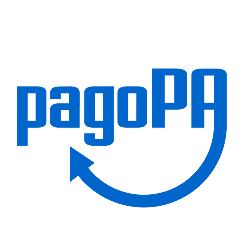 PRENDE VISIONEdell’informativa Privacy disponibile nel sito web della scuola all’indirizzo e/o tramite circolare su Registro elettronico correlata all’attivazione del servizio di pagamento “Pago in rete”. Nell’ambito della gestione dei pagamenti elettronici con il servizio “Pago In Rete”, l’Istituto può, inter alia, trattare dati personali relativi al soggetto versante (genitore, delegato, tutore o responsabile genitoriale) in associazione con quelli dell’alunno/a per abilitare le famiglie al versamento telematico con il sistema pagoPA delle tasse e dei contributi scolastici richiesti agli alunni frequentanti per i servizi scolastici offerti._____ (apporre un flag solo se interessati) _____ Chiede all’Istituzione scolastica di associare il proprio Codice Fiscale con quello dell’alunno/a o dello studente/studentessa ai fini della visualizzazione e pagamento degli avvisi telematici ad esso/a intestati.INOLTREAUTORIZZA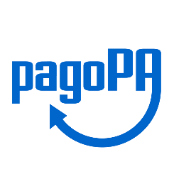 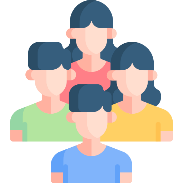 NON AUTORIZZA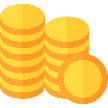 l’Istituto affinché il rappresentante di classe, − nell’espletare attività di raccolta di micro-pagamenti attraverso il portale di “Pago in rete” −, possa visualizzare e pagare gli avvisi telematici intestati agli alunni della classe per conto del genitore. L’associazione tra rappresentante di classe e alunni viene effettuata dalla segreteria scolastica su esplicita richiesta del rappresentante di classe, previa autorizzazione da parte dei genitori degli alunni della classe. Si precisa che, senza il consenso da parte del genitore, il rappresentante di classe NON potrà essere associato all’alunno.Tutte le volte che viene configurato un avviso di pagamento, la segreteria scolastica può decidere se abilitare o meno il rappresentante di classe alla visualizzazione e al pagamento di tale avviso intestato agli alunni della classe per conto delle famiglie DICHIARA INOLTRE
Per ulteriori informazioni: www.miur.gov.it/web/guest/privacy-tra-i-banchi-di-scuola___________(__), __/__/____La Dirigente Scolastica Mariarosaria Albano(Documento informatico firmato digitalmente Ai sensi delDPR 445/2000 e del D.Lvo 82/2005 e norme collegate)FIRMA DI ENTRAMBI I GENITORI _____________________ /___________________________OPPUREIn caso di firma di un Solo Genitore/tutore/affidatario: “Il/La sottoscritto/a, conformemente alle disposizioni in materia di autocertificazione e consapevole delle conseguenze amministrative e penali per chi rilasci dichiarazioni non veritiere, di formazione o uso di atti falsi, ai sensi del DPR 445/2000, dichiara di aver rilasciato la predetta autorizzazione in osservanza delle disposizioni sulla responsabilità genitoriale di cui agli artt. 316, 337 ter e 337 quater del codice civile, che richiedono il consenso di entrambi i genitori.”FIRMA DEL GENITORE_________________________  DI PRENDERE ATTOche qualora vengano acquisite, a titolo di "ricordo", immagini e/o riprese video nelle recite/laboratori didattici/gite d’istruzione ne è VIETATA LA PUBBLICAZIONE E LA DIFFUSIONE (in qualsiasi forma) a meno di avere ottenuto il consenso esplicito e diretto con apposita firma di o per tutte le persone presenti nei video o nelle foto.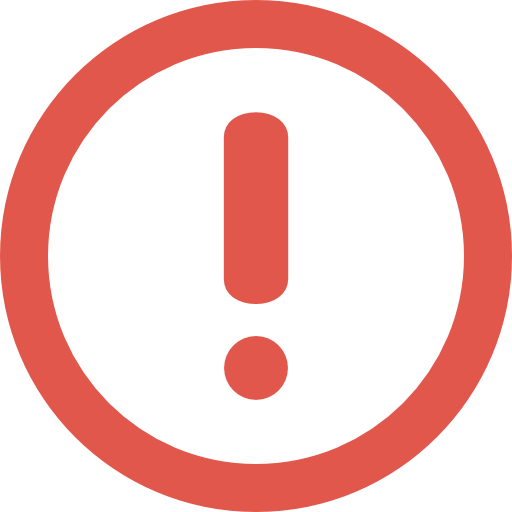  DI PRENDERE ATTOche i genitori non sono autorizzati a realizzare riprese audio e video, nonché fotografie in classe o nei locali della scuola durante le normali attività scolastiche o in incontri, colloqui, assemblee.  Di aver preso visione e compreso 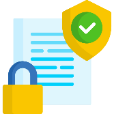 dell’INFORMATIVA di cui all’art.13 del GDPR 679/16 e relativi allegati, i quali sono pubblicati all’albo dell’istituzione scolastica, oppure sul sito web del medesimo.VALIDITA’La presente dichiarazione sarà valida per tutti gli anni in cui l’alunno/a frequenterà la scuola, salvo diverse disposizioni che potranno essere comunicate successivamente. L’interessato potrà sempre revocare il consenso ai sensi dell’art. 7 par. 3 del GDPR tramite comunicazione scritta al Titolare del trattamento.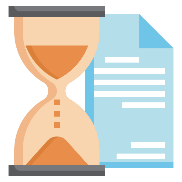 Tempi di conservazione: Le riprese audio/video verranno conservate dall’istituto Scolastico per l’intero ciclo scolastico dell’alunno per tutte le finalità sopra indicate.